Конспект интегрированной ОД по развитию речи и аппликациив средней группеТема: Рассказывание русской народной сказки «Два жадных медвежонка».Программное содержание: 1. Учить пересказывать рассказ, используя  мнемотаблицу, учить детей связно, последовательно, выразительно передавать положительные и отрицательные качества героев сказки. 2. Закреплять умение подбирать прилагательные к существительным, давать оценку своему эмоциональному состоянию. 3. Активизировать в речи детей сложноподчиненные предложения, развивать речь, память, наблюдательность.4. Воспитывать интерес к художественной литературе, аккуратность при работе с клеем, самостоятельность.Словарная работа: головка сыра, жадина, хитрая, плутовка, поровну.Материал и оборудование: мнемотаблица  по сказке, цветная бумага, ножницы, клей, кисти, салфетки, альбомные листы, деревянные фигурки лисы, большого и маленького медведя, мешочек.
Предварительная работа: Чтение рассказа «Два жадных медвежонка», рассматривание иллюстраций к рассказу, пересказ рассказа, используя мнемотаблицу, заучивание потешек о животных(ознакомление с русским народным фольклором).Загадки: о диких животных.Беседы на тему: «Такие разные животные».Д/игры: «Чей домик?», «Волшебные сказки», «Домино», «Кто где живет?», «Угадай по голосу», «Кого не стало», «Чей малыш?», «Узнай по описанию», «Найди по описанию», «Дикие животные».Индивидуальная работа: Викторов Яромир-закрепить умение вырезать круги и овалы, Кодирова Мадина-заучивание потешки «Сидели два медведя», Исаева Ангелина-совершенствовать умение пересказывать знакомые художественные произведения с помощью мнемотаблиц, Кудрявцева Ксения-Сл/и «Доскажи словечко», Буранков Артур-составление рассказа по мнемотаблице.Планируемый результат: дети умеют правильно пользоваться клеем и кистью, держать кисть, сформированы навыки аккуратного обращения с материалом, умеют сопереживать героям сказки, пересказывают содержание произведения с опорой на мнемотаблицу и вопросы воспитателя.Структура занятия:1. Сюрпризный момент2. Игра «Угадай на вкус»3. Работа по мнемотаблице4. Беседа по сказке5. Физминутка6. Д/и «Чудесный мешочек»7. Аппликация «Медвежонок»8. РефлексияХод ОД:
1.Сюрпризный момент:
В: К нам в гости пришла медведица. Она пришла не с пустыми руками, а принесла нам подарок. Давайте посмотрим, что она принесла?Д: Медведица принесла сыр.
В: Ребята, давайте вместе с вами опишем сыр. Какой он по форме и по цвету?Д: Сыр похож на круг, он жёлтого цвета.2. Игра «Угадай на вкус»
В: А сейчас закройте все глаза, я вас чем-то угощу, а вы угадайте, что это. Д: Это сырВ: Какой он на вкус? Д: Сыр солёный и вкусный.
В: Ребята, медведица рассказала мне, что вот из-за такого сыра с ее медвежатами приключилась беда. Кто догадался, как называется сказка про медведицу, медвежат и сыр?
Д: Сказка называется «Два жадных медвежонка ». А сочинил эту сказку народ, поэтому она называется народная.
В: Давайте  с вами вспомним нашу сказку! И медведица вместе с нами послушает её.
3. Работа по мнемотаблице:
Пересказ сказки с использованием мнемотаблицы 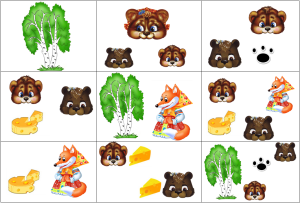 4. Беседа по сказке:
В: Молодцы ребята, хорошо знаете сказку. А кто мне скажет, почему сказка называется «Два жадных медвежонка»? Д: Потому что, в сказке рассказывается о двух жадных медвежатах. Каждому, из них казалось, что у другого медвежонка кусочек сыра немного больше, чем у него.
В: Кого встретили в лесу медвежата?Д: Медвежата встретили в лесу лису.
В: Расскажите, какая лиса? Д: Лиса хитрая и  жадная. Она плутовка.
В: А что можно сказать о ее поступке? Как она поступила с героями сказки? Д: Лиса поступила очень плохо. И все время обманывала медвежат. Съела сама весь сыр.
5. Физминутка
Идет медведь, шумит в кустах,
Спускается в овраг…
На двух ногах. На двух руках.
Мы тоже можем так.
Теперь пора и отдохнуть, устали как-никак
Поесть, попить и снова в путь …
Мы тоже можем так6. Д/и «Чудесный мешочек»
В: Посмотрите, у меня есть чудесный мешочек, сейчас мы попробуем на ощупь определить, что там лежит, есть ли там герои из нашей сказки.
7. Аппликация «Медвежонок»
8. Рефлексия:
В: Ребята, чем мы с вами сегодня занимались?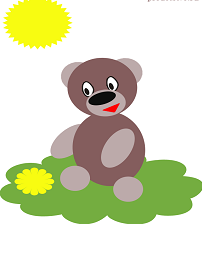 Д: Пересказывали сказку «Два жадных медвежонка», делали аппликацию, играли в игру «Чудесный мешочек»В: Что вам понравилось больше всего на занятии? Давайте рассмотрим наши работы. А теперь давайте выберем себе настроение (дети выбирают себе смайлик)Муниципальное учреждение«Управление дошкольного образования»исполнительного комитета Нижнекамского муниципального районаРеспублики Татарстан«Два жадных медвежонка»Конспект образовательной интегрированной деятельности по развитию речи и аппликации с детьми средней группыСоставил: воспитатель МБДОУ «Детский сад  общеразвивающего вида №14»Малахова Л.А.РТ г. Нижнекамск 2015 год